РЕШЕНИЕот    26.09.2019  № 143с. Усть-Ницинское	 Об  установлении  размера  ежемесячного денежного поощрения председателю  Думы Усть-Ницинского сельского поселенияНа основании Федерального закона от 06.10.2003 № 131-ФЗ «Об общих принципах организации местного самоуправления в Российской Федерации»,  Закона Свердловской области от 26.10.2008 № 146-ОЗ «О гарантиях осуществления полномочий депутата представительного органа муниципального образования, члена выборного органа местного самоуправления, выборного должностного лица местного самоуправления в муниципальных образованиях, расположенных на территории Свердловской области», Постановления Правительства Свердловской области от 13.09.2018г. № 597-ПП «Об утверждении методик, применяемых для расчёта межбюджетных трансфертов из областного бюджета местным бюджетам, на 2019 год и плановый период 2020 и 2021 годов» (в ред. Постановления Правительства Свердловской области от 20.12.2018 № 901-ПП), Решения Думы Усть-Ницинского сельского поселения от 26.09.2019 № 138-НПА «Об утверждении  Положения о заработной  плате лиц, замещающих  муниципальные должности  в Усть-Ницинском сельском поселении на постоянной основе», руководствуясь Уставом Усть-Ницинского сельского поселениям, Дума Усть-Ницинского сельского поселениямРЕШИЛА: Установить ежемесячное денежное поощрение лицу, замещающему муниципальную должность председателя Думы Усть-Ницинского сельского поселения на постоянной основе, в размере 0,83 должностного оклада.  Действие настоящего решения распространяется на правоотношения,  возникшие с 01 октября 2019 года. Настоящее решение опубликовать в «Информационном вестнике Усть-Ницинского сельского поселения» и разместить на официальном сайте Усть-Ницинского сельского поселения в информационно-телекоммуникационной сети «Интернет»: www.усть-ницинское.рф.Контроль за исполнением решения возложить на комиссию по экономическим вопросам (Н.А. Ишутин).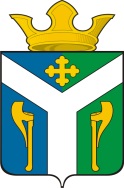 ДУМАУсть – Ницинского сельского поселенияСлободо – Туринского муниципального районаСвердловской областиПредседатель Думы Усть-Ницинского сельского поселения_____________Ю.И. ВостриковГлава Усть-Ницинского сельского поселения________________ К.Г. Судакова